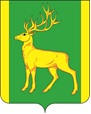 Финансовое управление администрации муниципального образования Куйтунский районП Р И К А Зр.п. Куйтунот18.10.2021г.№№47О внесении изменений в Приказ финансового управления администрации муниципального образования Куйтунский район от 15.09.2020г. № 42 «Об установлении дополнительной детализации бюджетных ассигнований консолидированного бюджета муниципального образования Куйтунский район»В соответствии с Бюджетным кодексом Российской Федерации, на основании приказа Министерства финансов Российской Федерации от 29 ноября 2017 года №209н «Об утверждении Порядка применения бюджетной классификации операций сектора государственного управления, руководствуясь Положением о финансовом управлении администрации муниципального образования Куйтунский район, утвержденным постановлением администрации муниципального образования Куйтунский район от  22 марта 2011 года №250,П Р И К А З Ы В А Ю:1. Внести следующие изменения в Приказ финансового управления администрации муниципального образования Куйтунский район от 15.09.2020г. № 42 «Об установлении дополнительной детализации бюджетных ассигнований консолидированного бюджета муниципального образования Куйтунский район»:           1.1   В приложение 1 внести следующие изменения:           1.1.1 после строки:дополнить строкой:           1.2 Приложение 2 дополнить пунктом следующего содержания:«2650000 Пособия по социальной помощи, выплачиваемые работодателями в натуральной формеОтносятся расходы на: - возмещение расходов, связанных с проездом и провозом багажа при переезде из районов Крайнего Севера к новому месту жительства в другую местность в связи с прекращением трудового договора по любым основаниям (в том числе в случае смерти работника), за исключением увольнения за виновные действия, в соответствии с частью 6 статьи 326 Трудового кодекса Российской Федерации;- социальное пособие на погребение лицам, имеющим право на его получение;- выплата пособий и компенсация по оплате ритуальных услуг (выплата пособий и компенсация, а также оплата услуг по погребению погибших (умерших) военнослужащих, сотрудников правоохранительных органов и органов безопасности, граждан, призванных на военные сборы, и лиц, уволенных с военной службы, оплата изготовления и установки надгробных памятников указанным лицам);- оплата бывшим работникам путевок на санаторно-курортное лечение, медицинской помощи и иных аналогичных расходов;- предоставление мер социальной поддержки отдельных категорий граждан, в виде возмещения расходов бывших сотрудников на оплату жилых помещений и коммунальных услуг.»2. Настоящий приказ подлежит размещению в сетевом издании «Официальный сайт муниципального образования Куйтунский район» в информационно-телекоммуникационной сети «Интернет» куйтунскийрайон,рф.3. Контроль за исполнением настоящего приказа возложить на начальника бюджетного отдела финансового управления администрации муниципального образования Куйтунский район Шишкину А.Н.Начальник ФУА МО Куйтунский район                                                Н.А. КовшароваВ соответствии с Бюджетным кодексом Российской Федерации, на основании приказа Министерства финансов Российской Федерации от 29 ноября 2017 года №209н «Об утверждении Порядка применения бюджетной классификации операций сектора государственного управления, руководствуясь Положением о финансовом управлении администрации муниципального образования Куйтунский район, утвержденным постановлением администрации муниципального образования Куйтунский район от  22 марта 2011 года №250,П Р И К А З Ы В А Ю:1. Внести следующие изменения в Приказ финансового управления администрации муниципального образования Куйтунский район от 15.09.2020г. № 42 «Об установлении дополнительной детализации бюджетных ассигнований консолидированного бюджета муниципального образования Куйтунский район»:           1.1   В приложение 1 внести следующие изменения:           1.1.1 после строки:дополнить строкой:           1.2 Приложение 2 дополнить пунктом следующего содержания:«2650000 Пособия по социальной помощи, выплачиваемые работодателями в натуральной формеОтносятся расходы на: - возмещение расходов, связанных с проездом и провозом багажа при переезде из районов Крайнего Севера к новому месту жительства в другую местность в связи с прекращением трудового договора по любым основаниям (в том числе в случае смерти работника), за исключением увольнения за виновные действия, в соответствии с частью 6 статьи 326 Трудового кодекса Российской Федерации;- социальное пособие на погребение лицам, имеющим право на его получение;- выплата пособий и компенсация по оплате ритуальных услуг (выплата пособий и компенсация, а также оплата услуг по погребению погибших (умерших) военнослужащих, сотрудников правоохранительных органов и органов безопасности, граждан, призванных на военные сборы, и лиц, уволенных с военной службы, оплата изготовления и установки надгробных памятников указанным лицам);- оплата бывшим работникам путевок на санаторно-курортное лечение, медицинской помощи и иных аналогичных расходов;- предоставление мер социальной поддержки отдельных категорий граждан, в виде возмещения расходов бывших сотрудников на оплату жилых помещений и коммунальных услуг.»2. Настоящий приказ подлежит размещению в сетевом издании «Официальный сайт муниципального образования Куйтунский район» в информационно-телекоммуникационной сети «Интернет» куйтунскийрайон,рф.3. Контроль за исполнением настоящего приказа возложить на начальника бюджетного отдела финансового управления администрации муниципального образования Куйтунский район Шишкину А.Н.Начальник ФУА МО Куйтунский район                                                Н.А. Ковшарова